Fecha:End of Topic Self Assessment – El TransporteFecha:End of Topic Self Assessment – El TransporteObjectives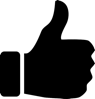 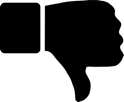 CommentsI can find out how students get to school in a different part of the world. I can understand and say ten modes of transport in Spanish.   I can classify different modes of transport in Spanish. I can make nouns plural in Spanish. I can say how many modes of transport there are in Spanish. I can ask and answer how I get to school in Spanish.ObjectivesCommentsI can find out how students get to school in a different part of the world. I can understand and say ten modes of transport in Spanish.   I can classify different modes of transport in Spanish. I can make nouns plural in Spanish. I can say how many modes of transport there are in Spanish. I can ask and answer how I get to school in Spanish.